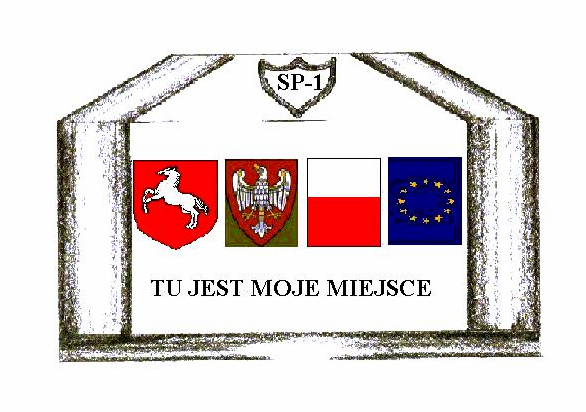 PROGRAMWYCHOWAWCZO –PROFILAKTYCZNYSZKOŁYSzkoła Podstawowa nr 1 w Koninie im. Zofii Urbanowskiej„W wychowaniu chodzi o to, ażeby człowiekstawał się coraz bardziej człowiekiem – o to, ażebybardziej był, a nie tylko więcej miałby, aby więcpoprzez wszystko, co ma, co posiada, umiał bardzieji pełniej być człowiekiem, to znaczy, ażeby równieżumiał bardziej być nie tylko z drugimi,ale i dla drugich (…)”.Jan Paweł IIPODSTAWA PRAWNAUstawa z dnia 14 grudnia 2016. – Prawo oświatowe (Dz.U.  z 2017 r. , poz. 59)Rozporządzenie Ministra Edukacji Narodowej z dnia 14 lutego 2017 r. w sprawie podstawy programowej wychowania przedszkolnego oraz podstawy programowej kształcenia ogólnego dla szkoły podstawowej, w tym dla uczniów z niepełnosprawnością intelektualną w stopniu umiarkowanym lub znacznym, kształcenia ogólnego dla branżowej szkoły I stopnia, kształcenia ogólnego dla szkoły specjalnej przysposabiającej do pracy oraz kształcenia ogólnego dla szkoły policealnej (Dz. U. z 2017r. poz. 356).Rozporządzenie Ministra Edukacji Narodowej z dnia 18 sierpnia 2015 r. w sprawie zakresu i form prowadzenia w szkołach i placówkach systemu oświaty działalności wychowawczej, edukacyjnej, informacyjnej i profilaktycznej w celu przeciwdziałania narkomaniiKonstytucja Rzeczpospolitej Polskiej z 2 kwietnia 1997r. (Dz.U. z 1997r. nr 78, poz. 483ze zm.).Konwencja o Prawach Dziecka, przyjęta przez Zgromadzenie Ogólne Narodów Zjdnoczonych z 20 listopada 1989r. (Dz.U. z 1991r. nr 120, poz. 526).Ustawa z 26 października 1982r. o wychowaniu w trzeźwości i przeciwdziałaniu alkoholizmowi (tekst jedn. Dz.U. z 2016 r. poz. 487).Ustawa z 29 lipca 2005r. o przeciwdziałaniu narkomanii (tekst jedn. Dz.U. z 2017 r. poz. 783).Ustawa z 9 listopada 1995r. o ochronie zdrowia przed następstwami używania tytoniu i wyrobów tytoniowych (tekst jedn. Dz.U. z 2017 r. poz. 957).Rozporządzenie Ministra Edukacji Narodowej z dnia 22 stycznia 2018 r. zmieniające rozporządzenie w sprawie zakresu i form prowadzenia w szkołach i placówkach systemu oświaty działalności wychowawczej, edukacyjnej, informacyjnej i profilaktycznej w celu przeciwdziałania narkomanii.I. WSTĘPMISJA SZKOŁY„Tu jest moja mała ojczyzna, tu jest moje miejsce”Program wychowawczo-profilaktyczny szkoły tworzy spójną całość ze szkolnym zestawem programów nauczania i uwzględnia wymagania opisane w podstawie programowej. Szkolny program wychowawczo-profilaktyczny określa sposób realizacji celów kształcenia oraz zadań wychowawczych zawartych w podstawie programowej kształcenia ogólnego, uwzględniając kierunki i formy oddziaływań wychowawczych, których uzupełnieniem są działania profilaktyczne skierowane do uczniów, rodziców i nauczycieli. Rolą szkoły, oprócz jej funkcji dydaktycznej, jest dbałość o wszechstronny rozwój każdego z uczniów oraz wspomaganie wychowawczej funkcji rodziny. Wychowanie rozumiane jest jako wspieranie uczniów w rozwoju ku pełnej dojrzałości w sferze fizycznej, emocjonalnej, intelektualnej, duchowej i społecznej. Proces wychowania jest wzmacniany i uzupełniany poprzez działania z zakresu profilaktyki problemów dzieci i młodzieży. Profilaktykę rozumie się jako proces wspierający zdrowie psychiczne i fizyczne poprzez pomoc i towarzyszenie uczniowi w zdobywaniu wiedzy o zagrożeniach dla zdrowia oraz w nabywaniu umiejętności przeciwdziałania tym zagrożeniomKształcenie i wychowanie służy rozwijaniu u dzieci  postawy odpowiedzialności, tolerancji, uczciwości, wiarygodności, wytrwałości, sprawiedliwości, kreatywności, przedsiębiorczości, prawdy i szacunku dla innych ludzi oraz poszanowania tradycji i kultury własnego narodu. Podejmowane oddziaływania wychowawczo -profilaktyczne zmierzają do tego, by nasza szkoła była miejscem przyjaznym i bezpiecznym. Realizatorami działań wychowawczo-profilaktycznych zawartych w niniejszym programie są wszyscy pracownicy pedagogiczni szkoły. Na bieżąco współpracują z rodzicami uczniów oraz z przedstawicielami instytucji wspierających szkołę w sferze wychowania i profilaktyki.Wychowanie oparte jest na wartościach określonych przez społeczność szkolną : -        prawda –  wartość osobowa – życia codziennego, kształtowanie postawy otwartej wobec świata i innych ludzi; warunek pełniejsze poznania świata, wartości, człowieka, sensu życia i jego jakości, odpowiedzialność za słowa i czyny, rozbudzania ciekawości poznawczej; jest podstawą formacji sumienia i kształtowania relacji ze sobą i z drugim człowiekiem,-        miłość – kreuje wzrastanie w człowieczeństwie , jest bezinteresownym darem dla innych ;poznawanie i wyrabianie szacunku do dziedzictwa narodowego, symboli; kształtowanie postawy patriotycznej,  wrażliwości na los innych, gotowość do niesienia pomocy drugiemu człowiekowi-     zdrowie –  kształtowanie postaw prozdrowotnych; propagowanie i kształtowanie zasad higieny osobistej, promowanie zdrowego stylu życia; kształtowanie postawy szacunku i troski wobec życia własnego i innych.-    tolerancja – wartość społeczna; uważne słuchanie, umiejętność przyjmowania argumentów, formowanie u uczniów poczucia godności własnej osoby i szacunku dla godności innych osób; kształtowanie postaw tolerancji, otwartości i wyzwalanie gotowości do niesienia pomocy.                                                                                                                         II. SYLWETKA ABSOLWENTADążeniem szkoły jest przygotowanie uczniów do aktywnego funkcjonowania w życiu społecznym oraz podejmowania samodzielnych decyzji w poczuciu odpowiedzialności za własny rozwój. Uczeń kończący szkołę, posiada następujące cechy:kieruje się w codziennym życiu zasadami etyki i moralności,zna i stosuje zasady dobrych obyczajów i kultury bycia,szanuje siebie i innych,jest odpowiedzialny,zna historię i kulturę własnego narodu i regionu oraz tradycje szkoły, przestrzega zasad bezpieczeństwa i higieny życia,zna i rozumie zasady współżycia społecznego, jest tolerancyjny,korzysta z różnych źródeł wiedzy i informacji, racjonalnie wykorzystuje narzędzia i technologie informatyczne,jest ambitny,jest kreatywny,jest odważny,jest samodzielny,posiada wiedzę na temat współczesnych zagrożeń społecznych i cywilizacyjnych, podejmuje odpowiedzialne decyzje w trosce o bezpieczeństwo własne i innych,szanuje potrzeby innych i jest chętny do niesienia pomocy,jest odporny na niepowodzenia,integruje się z rówieśnikami i prawidłowo funkcjonuje w zespole,II. GŁÓWNE CELE PROGRAMU WYCHOWAWCZO - PROFILAKTYCZNEGOCele ogólne programu wychowawczo –profilaktycznego:wprowadzanie uczniów w świat wartości, w tym ofiarności, współpracy, solidarności, altruizmu, patriotyzmu, szacunku dla tradycji, wskazywanie wzorców postępowania i budowanie relacji społecznych, sprzyjających bezpiecznemu rozwojowi ucznia (rodzina, przyjaciele);wzmacnianie poczucia tożsamości indywidualnej, kulturowej, narodowej, regionalnej i etnicznej,formowanie u uczniów poczucia godności własnej osoby i szacunku dla godności innych osób;rozwijanie kompetencji takich, jak kreatywność, innowacyjność i przedsiębiorczość;rozbudzanie ciekawości poznawczej uczniów oraz motywacji do nauki;wyposażenie uczniów w taki zasób wiadomości oraz kształtowanie takich umiejętności, które pozwalają w sposób bardziej dojrzały i uporządkowany zrozumieć świat;wspieranie ucznia w rozpoznawaniu własnych predyspozycji i określaniu drogi dalszej edukacji;kształtowanie postawy otwartej wobec świata i innych ludzi, aktywności w życiu społecznym i odpowiedzialności za zbiorowość;ukazywanie wartości wiedzy jako podstawy do rozwoju umiejętności; przeciwdziałanie pojawianiu się zachowań ryzykownych związanych z używaniem środków odurzających, substancji psychotropowych, środków zastępczych, nowych substancji psychoaktywnych przez uczniów i wychowanków, charakteryzujących się nieprzestrzeganiem przyjętych dla danego wieku zwyczajowych norm i wymagań, niosących ryzyko negatywnych konsekwencji dla zdrowia fizycznego i psychicznego ucznia lub wychowanka oraz jego otoczenia społecznego.przeciwdziałanie pojawianiu się zachowań ryzykownych, kształtowanie postawy odpowiedzialności za siebie i innych oraz troska o bezpieczeństwo uczniów, nauczycieli i rodziców.Cele szczegółowe:-  kształtowanie postaw prozdrowotnych, społecznych, patriotycznych w oparciu o przyjęty system wartości i normy etyczne,-   przygotowanie do właściwego pełnienia ról społecznych i wolontariatu-   kształtowanie odpowiednich postaw moralnych i tolerancji wobec zachowań innych ludzi,-   tworzenie życzliwej, serdecznej i rodzinnej atmosfery w szkole wzajemnego szacunku, tolerancji,   pozytywnej samooceny uczniów, nauczycieli i pracowników szkoły,-  kształtowanie osobowości uczniów poprzez wskazywanie właściwych postaw wobec siebie i innych ludzi oraz umiejętności analizowania różnorodnych zachowań,- przygotowanie uczniów do życia w świecie poprzez ukazywanie różnych aspektów życia społecznego kształtowanie wraz z jego zagrożeniami,-   integrowanie zespołów klasowych poprzez samorządność, uczenie odpowiedzialności-   kształcenie umiejętności przeciwstawiania się wpływom kolegów ze środowisk  zdemoralizowanych,-  kreowanie zdrowego, bezpiecznego i przyjaznego środowiska szkoły,-  zapobieganie problemom i sytuacjom problemowym młodzieży,- promowanie zdrowego stylu życia wśród młodzieży, bezpiecznych zachowań- wspieranie indywidualnego rozwoju ucznia stosownie do jego potrzeb i możliwości,- kształtowanie więzi z krajem ojczystym, poszanowanie dla dziedzictwa narodowego oraz innych kultur i tradycji,- kształtowanie właściwych postaw rodziców wobec dzieci- wczesne rozpoznawanie zagrożeń, diagnozowanie dysfunkcji oraz budowanie sieci wsparcia i pomocy dla osób i grup wysokiego ryzykaIII.  STRUKTURA ODDZIAŁYWAŃ WYCHOWAWCZO –PROFILAKTYCZNYCHDyrektor szkoły:stwarza warunki dla realizacji procesu wychowawczego w szkole,sprawuje opiekę nad uczniami oraz stwarza warunki harmonijnego rozwoju psychofizycznego poprzez aktywne działania prozdrowotne, dba o prawidłowy poziom pracy wychowawczej i opiekuńczej szkoły,inspiruje nauczycieli do poprawy istniejących lub wdrożenia nowych rozwiązań w procesie kształcenia, przy zastosowaniu innowacyjnych działań programowych, organizacyjnych lub metodycznych, których celem jest rozwijanie kompetencji uczniów,stwarza warunki do działania w szkole lub placówce: wolontariuszy, stowarzyszeń i innych organizacji, w szczególności organizacji harcerskich, których celem statutowym jest działalność wychowawcza lub rozszerzanie i wzbogacanie form działalności dydaktycznej, wychowawczej, opiekuńczej i innowacyjnej szkoły,współpracuje z zespołem wychowawców, pedagogiem, psychologiem szkolnym, oraz Samorządem Uczniowskim, wspomaga nauczycieli w realizacji zadań,czuwa nad realizowaniem przez uczniów obowiązku szkolnego,nadzoruje zgodność działania szkoły ze statutem, w tym dba o przestrzeganie zasad oceniania, praw uczniów, kompetencji organów szkoły,nadzoruje realizację szkolnego programu wychowawczo-profilaktycznego.Rada pedagogiczna:uczestniczy w diagnozowaniu pracy wychowawczej szkoły i potrzeb w zakresie działań profilaktycznych,opracowuje projekt programu wychowawczo-profilaktycznego opracowuje i zatwierdza dokumenty i procedury postępowania nauczycieli w sytuacjach zagrożenia młodzieży demoralizacją i przestępczościąuczestniczy w realizacji szkolnego programu wychowawczo-profilaktycznego,uczestniczy w ewaluacji szkolnego programu wychowawczo-profilaktycznego.Nauczyciele:współpracują z wychowawcami klas w zakresie realizacji zadań wychowawczych, uczestniczą w realizacji Szkolnego Programu Wychowawczo-Profilaktycznego,reagują na obecność w szkole osób obcych, które swoim zachowaniem stwarzają zagrożenie dla ucznia,reagują na przejawy agresji, niedostosowania społecznego i uzależnień uczniów,przestrzegają obowiązujących w szkole procedur postępowania w sytuacjach zagrożenia młodzieży demoralizacją i przestępczością,udzielają uczniom pomocy w przezwyciężaniu niepowodzeń szkolnych,kształcą i wychowują dzieci w duchu patriotyzmu i demokracji,rozmawiają z uczniami i rodzicami o zachowaniu i frekwencji oraz postępach w nauce na swoich zajęciach,wspierają zainteresowania i rozwój osobowy ucznia,Wychowawcy klas:diagnozują sytuację wychowawczą w klasie,rozpoznają indywidualne potrzeby uczniów,na podstawie dokonanego rozpoznania oraz celów i zadań określonych w Szkolnym Programie Wychowawczo-Profilaktycznym opracowują plan pracy wychowawczej dla klasy na dany rok szkolny, uwzględniając specyfikę funkcjonowania zespołu klasowego i potrzeby uczniów,przygotowują sprawozdanie z realizacji planu pracy wychowawczej i wnioski do dalszej pracy,zapoznają uczniów swoich klas i ich rodziców z prawem wewnątrzszkolnym i obowiązującymi zwyczajami, tradycjami szkoły,są członkami zespołu wychowawców i wykonują zadania zlecone przez przewodniczącego zespołu,oceniają zachowanie uczniów swojej klasy, zgodnie z obowiązującymi w szkole procedurami,współpracują z innymi nauczycielami uczącymi w klasie, rodzicami uczniów, pedagogiem szkolnym oraz specjalistami pracującymi z uczniami o specjalnych potrzebach,wspierają uczniów potrzebujących pomocy, znajdujących się w trudnej sytuacji,rozpoznają oczekiwania swoich uczniów i ich rodziców,dbają o dobre relacje uczniów w klasie,podejmują działania profilaktyczne w celu przeciwdziałania niewłaściwym zachowaniom podopiecznych,współpracują z sądem, policją, innymi osobami i instytucjami działającymi na rzecz dzieci i młodzieży,podejmują działania w zakresie poszerzania kompetencji wychowawczychPedagog szkolny/psycholog:diagnozuje środowisko wychowawcze,zapewnia uczniom pomoc psychologiczną w odpowiednich formach,współpracuje z rodzicami uczniów potrzebującymi szczególnej troski wychowawczej lub stałej opieki,zabiega o różne formy pomocy wychowawczej  dla uczniów,współpracuje z rodzicami w zakresie działań wychowawczych i profilaktycznych, udziela pomocy psychologiczno-pedagogicznej rodzicom uczniów,współpracuje z placówkami wspierającymi proces dydaktyczno-wychowawczy szkoły i poszerzającymi zakres działań o charakterze profilaktycznym w tym z poradnią psychologiczno-pedagogiczną, Rodzice:współtworzą szkolny program wychowawczo-profilaktyczny,uczestniczą w diagnozowaniu pracy wychowawczej szkoły,uczestniczą w wywiadówkach organizowanych przez szkołę,zasięgają informacji na temat swoich dzieci w szkole,współpracują z wychowawcą klasy i innymi nauczycielami uczącymi w klasie,dbają o właściwą formę spędzania czasu wolnego przez uczniów,Rada Rodziców uchwala w porozumieniu z Radą Pedagogiczną program wychowawczo-profilaktyczny szkoły.Samorząd uczniowski:jest inspiratorem i organizatorem życia kulturalnego uczniów szkoły, działalności oświatowej, sportowej oraz rozrywkowej zgodnie z własnymi potrzebami i możliwościami organizacyjnymi w porozumieniu z dyrektorem,uczestniczy w diagnozowaniu sytuacji wychowawczej szkoły,współpracuje z wychowawcami i Radą Pedagogiczną, prowadzi akcje pomocy dla potrzebujących kolegów, reprezentuje postawy i potrzeby środowiska uczniowskiego,propaguje ideę samorządności oraz wychowania w demokracji,dba o dobre imię i honor szkoły oraz wzbogaca jej tradycję,może podejmować działania z zakresu wolontariatu.Biblioteka szkolnaNauczyciele biblioteki: podejmują działania mające na celu rozbudzenie u uczniów zamiłowania do czytania oraz działania sprzyjające zwiększeniu aktywności czytelniczej uczniów, kształtuje postawę dojrzałego i odpowiedzialnego czytelnika, przygotowanego do otwartego dialogu z dziełem literackim. w procesie kształcenia i wychowania wskazują rolę biblioteki (szkolnej, publicznej, naukowej i in.) oraz zachęcają do podejmowania indywidualnych prób twórczych.  współpracują z nauczycielami i wychowawcami w celu wszechstronnego przygotowania uczniów do samokształcenia i świadomego wyszukiwania, selekcjonowania i wykorzystywania informacji.IV. ZAKRES ODDZIAŁYWAŃ WYCHOWAWCZO –PROFILAKTYCZNYCHSzkoła prowadzi działania wychowawcze, edukacyjne, informacyjne i profilaktyczne.Zakres działalności wychowawczejDziałalność wychowawcza w szkole  polega na prowadzeniu działań z zakresu promocji zdrowia oraz wspomaganiu ucznia i wychowanka w jego rozwoju ukierunkowanym na osiągnięcie pełnej dojrzałości w sferze:1) fizycznej – ukierunkowanej na zdobycie przez ucznia i wychowanka wiedzy i umiejętności pozwalających na prowadzenie zdrowego stylu życia i podejmowania zachowań prozdrowotnych;2) psychicznej – ukierunkowanej na zbudowanie równowagi i harmonii psychicznej, ukształtowanie postaw sprzyjających wzmacnianiu zdrowia własnego i innych ludzi, kształtowanie środowiska sprzyjającego rozwojowi zdrowia, osiągnięcie właściwego stosunku do świata, poczucia siły, chęci do życia i witalności;3) społecznej – ukierunkowanej na kształtowanie postawy otwartości w życiu społecznym, opartej na umiejętności samodzielnej analizy wzorów i norm społecznych oraz ćwiczeniu umiejętności wypełniania ról społecznych;4) aksjologicznej – ukierunkowanej na zdobycie konstruktywnego i stabilnego systemu wartości, w tym docenienie znaczenia zdrowia oraz poczucia sensu istnienia.Działalność wychowawcza obejmuje w szczególności:Zakres oddziaływań profilaktycznychPodstawowa działalność profilaktyczna w szkole polega na realizowaniu działań z zakresu:Profilaktyki uniwersalnej - adresowanej do wszystkich uczniów, polegającej na wspieraniu ich w prawidłowym rozwoju i zdrowym stylu życia oraz podejmowanie działań, których celem jest ograniczanie zachowań ryzykownych niezależnie od poziomu ryzyka używania przez nich środków odurzających, substancji psychotropowych, środków zastępczych, nowych substancji psychoaktywnych. Celem ma być opóźnianie inicjacji, przeciwdziałanie pierwszym próbom podejmowania zachowań ryzykownych. W dużej mierze działania profilaktyczne skupiają się na tworzeniu wspierającego, przyjaznego klimatu szkoły, który pozytywnie wpływa na zdrowie psychiczne i poczucie wartości, motywacje do osiągnięć uczniów i nauczycieli oraz czynny udział rodziców w życiu szkoły.Profilaktyki selektywnej – adresowanej do uczniów, którzy ze względu na swoją sytuację rodzinną, środowiskową lub uwarunkowania biologiczne są w wyższym stopniu narażeni na rozwój zachowań ryzykownych. Jest ukierunkowana na grupy zwiększonego ryzyka. Informacje o uczniach szkoła gromadzi w toku codziennego procesu edukacji, szczególnie dotyczy to uczniów z deficytami poznawczymi, z rodzin dysfunkcyjnych itp. Dla uczniów znajdujących się w grupie podwyższonego ryzyka organizowane są indywidualne lub grupowe działania profilaktyczne, m.in. terapia pedagogiczna, treningi umiejętności społecznych, socjoterapia.Profilaktyki wskazującej – adresowanej do uczniów, u których rozpoznano wczesne objawy używania środków odurzających, substancji psychotropowych, środków zastępczych, nowych substancji psychoaktywnych lub występowania innych zachowań ryzykownych, które nie zostały zdiagnozowane jako zaburzenia lub choroby wymagające leczenia. Jest to profilaktyka na rzecz jednostki wysokiego ryzyka. To działania polegające na interwencji oraz terapii wymagające specjalistycznego przygotowania do ich prowadzenia/udzielania. Działania profilaktyczne w szkole  obejmują w szczególności: Zakres oddziaływań edukacyjnych Działalność edukacyjna w szkole i placówce polega na stałym poszerzaniu i ugruntowywaniu wiedzy i umiejętności u uczniów i wychowanków, ich rodziców lub opiekunów, nauczycieli i wychowawców z zakresu promocji zdrowia i zdrowego stylu życia. Działalność edukacyjna obejmuje w szczególności:Zakres oddziaływań informacyjnychDziałalność informacyjna w szkole i placówce polega na dostarczaniu rzetelnych i aktualnych informacji, dostosowanych do wieku oraz możliwości psychofizycznych odbiorców, na temat zagrożeń i rozwiązywania problemów związanych z używaniem środków i substancji, o których mowa w § 1 ust. 2, skierowanych do uczniów i wychowanków oraz ich rodziców lub opiekunów, a także nauczycieli i wychowawców oraz innych pracowników szkoły lub placówki. Działalność informacyjna obejmuje w szczególności:V. OBSZARY DZIAŁAŃ WYCHOWAWCZO – PROFILAKTYCZNYCHCelem wychowania realizowanego w szkole jest uczeń dojrzały na miarę fazy rozwojowej, w której się znajduje. Dojrzałość osiąga się w czterech sferach: fizycznej, psychicznej (w tym między innymi emocjonalnej i intelektualnej), społecznej oraz duchowej. Działania szkoły  ukierunkowane są na wspieranie czynników chroniących – zarówno poprzez rozwijanie zasobów wewnętrznych, jak zewnętrznych, co wzmocni odporność uczniów na działanie czynników ryzyka.Edukacja wczesnoszkolna obejmuje pierwsze trzy lata nauki dziecka w szkole i ma za zadanie stopniowo przygotować dziecko do uczestnictwa w życiu społeczności szkolnej i środowiska lokalnego, a w dalszej perspektywie – do pełnoprawnego uczestnictwa w życiu społecznym. Cele wychowania i sposób ich realizacji w niższych klasach szkoły podstawowej powinny być dostosowane do indywidualnych możliwości intelektualnych, emocjonalnych, społecznych i zdrowotnych dziecka będącego w młodszym wieku szkolnym.Wiadomości, umiejętności i postawy ukształtowane w klasach I–III szkoły podstawowej stanowią bazę i punkt wyjścia do prowadzenia procesu wychowawczo- -profilaktycznego na dalszych etapach kształcenia. Realizacja celów wychowawczo – profilaktyk tycznych  na I etapie kształcenia powinna być tak zorganizowana, aby wszyscy uczniowie, niezależnie od poziomu ich rozwoju psychofizycznego, mieli możliwość zrozumienia podstawowych procesów społecznych zachodzących w najbliższym i dalszym otoczeniu oraz przejawiania adekwatnego do danej sytuacji zachowania.Załącznik nr 1. Treści wychowawczo-profilaktyczne do realizacji w klasach I–IIITreści wychowawczo-profilaktyczne do realizacji podczas godzin będących w dyspozycji wychowawcy, z podziałem na etapy edukacyjne, klasy ,  uwzględniają prawidłowości rozwoju oraz specyfikę zmian zachodzących w danym okresie życia. Uwzględnienie zadań rozwojowych ma pomóc nauczycielom nie tylko w dokonywaniu autorefleksji, ale przede wszystkim w rozumieniu wychowanków. Realizując prezentowane w załączniku nr 2  treści wychowawczo-profilaktyczne, nauczyciele powinni wspierać rozwój dzieci i młodzieży m.in. przez poznawanie ich zasobów, a także wzmocnienie potencjału rozwojowego.Załącznik nr 2. Treści wychowawczo-profilaktyczne do realizacji podczas godzin do dyspozycji wychowawcy w klasach IV–VIIIPlan realizacji działańZa planowanie i realizację działań wychowawczo - profilaktycznych w klasie odpowiedzialny jest wychowawca klasy, który:- tworzy Klasowy plan działań wychowawczo – profilaktycznych na dany rok szkolny  w oparciu o główne kierunki pracy, potrzeby rozwojowe swoich uczniów, oczekiwania uczniów i rodziców oraz własną analizę sytuacji wychowawczej klasy,- określa formy realizacji zadań, termin i osoby współrealizujące zadanie, dostosowując treści do danego etapu edukacyjnego.- opracowuje tematykę godzin do dyspozycji  wychowawcy,- planuje ważne wydarzenia w życiu klasy / wycieczki, uroczystości, święta, inne formy wypoczynku./V. STRATEGIE I METODY REALIZACJI PROFILAKTYKI SZKOLNEJ Działania profilaktyczne realizowane są poprzez wykorzystanie następujących strategii: 1. Strategia informacyjna- Celem jest dostarczenie adekwatnych informacji na temat skutków zachowań ryzykownych i umożliwienie dokonywania racjonalnych wyborów. U podstaw tej strategii leży przekonanie, że ludzie, zwłaszcza młodzi, zachowują się ryzykownie, ponieważ zbyt mało wiedzą o mechanizmach i następstw takich zachowań. Metody: - pogadanka podczas lekcji, - spotkanie ze specjalistą, - prezentacja filmu,  - wycieczka tematyczna, - praca w oparciu o tekst przewodni (książkę), - pedagogizacja rodziców, - szkoleniowe rady pedagogiczne, - prezentacja teatralna itp.2. Strategia edukacyjna- Strategia ta ma pomóc w rozwijaniu ważnych umiejętności psychologicznych i społecznych ( umiejętności nawiązywania kontaktów, radzenia sobie ze stresem czy rozwiązywanie konfliktów itp. ) U podstaw tej strategii leży przekonanie, że ludzie, nawet dysponujący odpowiednią wiedzą, podejmują zachowania ryzykowne z powodu braku umiejętności niezbędnych w życiu społecznym. Metody: - realizacja programów edukacyjnych, - krąg uczuć, - rysunki, - drama, - przedstawienia, - burza mózgów, - dyskusja, - symulacja różnych sytuacji życiowych, - technika uzupełniania zdań, - gry i zabawy dydaktyczne, - praca w małych grupach, - uroczystości szkolne itp. 
3. Strategia działań alternatywnych- Celem jest pomoc w zaspakajaniu ważnych potrzeb psychologicznych ( np. sukcesu, przynależności ) i osiąganie satysfakcji życiowej przez ułatwianie angażowania się w działalność akceptowaną społecznie ( artystyczną, społeczną, sportową ). U podstaw tej strategii zakłada się , że wielu ludzi podejmuje zachowania ryzykowne ze względu na brak możliwości rozwoju zainteresowań i osiągania sukcesów pozytywnych. Metody: - koła zainteresowań, - wycieczki, - festyny, - wolontariat,- zajęcia i zawody sportowe itp.- alternatywne sposoby spędzania czasu wolnego / basen, taniec, film, teatr/4. Strategia interwencyjna- Celem jej jest wspieranie w sytuacjach kryzysowych osób mających trudności w identyfikowaniu i rozwiązywaniu problemów osobistych. Elementem interwencyjnym jest towarzyszenie ludziom w krytycznych momentach ich życia. Formą realizacji tej strategii może być poradnictwo, telefon zaufania czy sesje terapeutyczne. Metody: - interwencja w środowisku domowym ucznia prowadzona przez upoważnione osoby lub instytucje, - współpraca między instytucjami (szkoły, poradnie, Policja, Sąd), - interwencja w środowisku szkolnym ucznia, - interwencja w sytuacji kryzysu rozwojowego (prowadzona przez specjalistę), - pomoc psychologiczna, pedagogiczna (prowadzona przez specjalistę), - terapia specjalistyczna indywidualna, grupowa (prowadzona przez specjalistę). 
5. Strategia zmniejszania szkód-są to programy zmniejszania zła przewidziane głównie dla profilaktyki trzeciorzędowej 6. Strategia zmian prawa- to działania zmierzające do zmiany aktów prawnych / regulaminów, procedur, kontraktów/  na poziomie klasy, szkoły, środowiska lokalnego. VI. KALENDARZ  ŚWIĄT I UROCZYSTOŚCI VII. OCZEKIWANE EFEKTY Uczniowie:Są kreatywni, przedsiębiorczy, ciekawi i otwarci wobec świata.Aktywnie uczestniczą w życiu społecznym.Znają wartość wiedzy i tożsamości narodowej.Posiadają wiedzę na temat uzależnień i ich negatywnych skutków.Czują się bezpiecznie w szkole.Będą dostrzegali swoje mocne strony.Radzą sobie w sytuacjach trudnych.Dbają o swoje bezpieczeństwo i innych.Potrafią się przeciwstawić negatywnym presjom społecznym.Dokonują świadomych i odpowiedzialnych wyborów.Prezentują postawy asertywne, prospołeczne, prozdrowotne.Prezentują właściwy system wartościRadzą sobie z przeżywanymi lękami wynikającymi zarówno z interakcji rówieśniczych, jak i problemów osobistych.Świadomi są swojej odpowiedzialności za tworzenie i zachowanie swojego środowiska wolnego od przemocy i uzależnień.Rozwijają poczucie własnej wartości.Podejmują w środowisku szkolnym różne formy aktywności.Właściwie gospodarują swoim czasem wolnym.Chętnie i aktywnie uczestniczą w promocji zdrowego stylu życia.Prawidłowo reagują w sytuacji zagrożenia.Świadomie i odpowiedzialnie korzystają z komputera, Internetu, telewizji i telefonów komórkowych.Dbają o kulturę języka i kulturę zachowania.Dbają o zdrowy styl życia.Są tolerancyjni, otwarci na drugiego człowiekaTworzą klimat szkoły, oparty na życzliwości, prawidłowej komunikacji i wzajemnym szacunku w relacji całej społeczności szkolnej czyli uczniów, rodziców, nauczycieli i pracowników.VIII. SPOSOBY  EWALUACJI PROGRAMU WYCHOWAWCZO-PROFILAKTYCZNEGOEwaluacja programu polega na systematycznym gromadzeniu informacji na temat prowadzonych działań, w celu ich modyfikacji i podnoszenia skuteczności programu wychowawczo-profilaktycznego. Ewaluacja przeprowadzana będzie poprzez: obserwację zachowań uczniów i zachodzących w tym zakresie zmian,analizę dokumentacji,przeprowadzanie ankiet, kwestionariuszy wśród uczniów, rodziców i nauczycieli,rozmowy z rodzicami,wymianę spostrzeżeń w zespołach wychowawców i nauczycieli,Załącznikami do Programu wychowawczo - profilaktycznego szkoły są:1)     Klasowe plany  pracy wychowawczo –profilaktycznej  wychowawców wraz z tematyką godzin wychowawczych (zawarte w teczkach wychowawców klasowych) – na dany rok szkolny,2)     Programy wychowawcze poszczególnych przedmiotów zawierające treści wychowawczo –profilaktyczne do realizacji na każdym etapie edukacyjnym oraz na godzinach wychowawczych 3)     System Interwencji Wychowawczych4)   Opis procedur postępowania nauczycieli w sytuacjach kryzysowych i metod współpracy szkoły z policją5) Harmonogram działań wychowawczo –profilaktycznych opracowany na dany rok szkolny Program wychowawczo - profilaktyczny  szkoły został uchwalony i zatwierdzony do realizacji przez Radę Rodziców w dniu  20.09.2017, w porozumieniu z Radą  Pedagogiczną  Szkoły Podstawowej Nr 1 w Koninie.LpZadanie do realizacjiForma realizacjiOdpowiedzialny1.współpracę z rodzicami lub opiekunami uczniów i wychowanków w celu budowania postawy prozdrowotnej i zdrowego stylu życia;-realizacja programu „Owoce w szkole”, „Pij mleko”, programu fluoryzacji,- realizacja programów zdrowotnych z Sanepidu, -wyjazdy na wycieczki szkolne, zielone szkoły, biwaki,- badanie wad postawy, zajęcia gimnastyki korekcyjnej, -zdrowe obiady w szkole-propagowanie zdrowego stylu życia i aktywnych form spędzania czasu wolnego (pogadanki, plakaty, rajdy klasowe, szkolne) - udział w zajęciach sportowych, rekreacyjnych-udział w projektach edukacyjnych-realizacja elementów podstawy programowej z zakresu zdrowia Wychowawcy, rodzice, nauczyciele2.kształtowanie hierarchii systemu wartości, w którym zdrowie należy do jednych z najważniejszych wartości w życiu;-konkursy plastyczne o zdrowiu, -spotkania z pielęgniarką szkolną, -zajęcia z etyki,- realizacja treści podstawy programowej, -przedstawienia teatralne, święto szkoły-projekty edukacyjne- dzień sportunauczyciele3.wzmacnianie wśród uczniów i wychowanków więzi ze szkołą oraz społecznością lokalną;-udział uczniów w apelach szkolnych, Jasełkach, święcie szkoły – festyn rodzinny, dzień babci, dziadka, dzień sportu, bieg milowego słupa.-udział uczniów w imprezach środowiskowych , -współpraca pomiędzy klasami w realizacji wspólnych projektów, przedsięwzięć na rzecz szkoły i środowiska  -udział w festynach lokalnych,- współpraca ze świetlicami środowiskowymi, schroniskiem dla zwierząt, fundacją „Otwarcie”, nauczyciele4.kształtowanie przyjaznego klimatu w szkole , budowanie prawidłowych relacji rówieśniczych oraz relacji uczniów i nauczycieli, wychowanków i wychowawców, a także nauczycieli, wychowawców i rodziców lub opiekunów, w tym wzmacnianie więzi z rówieśnikami oraz nauczycielami i wychowawcami-budowanie pozytywnych relacji między nauczycielami, rodzicami opartych na  wzajemnej życzliwości, szczerości i akceptacji. -spotkania integrujące środowisko szkolne: „Dzień pieczonego ziemniaka” „Święto szkoły”, festyny rodzinne, apele, „Dzień sportu” uroczystości klasowe, szkolne, wycieczki, -przestrzeganie praw dziecka,- zajęcia integracyjne, -realizacja programu „Bezpieczna i przyjazna szkoła”, -baza szkoły, -dyskoteki szkolne,- uroczystości zawarte w harmonogramie, -realizacja oceniania kształtującegoWszyscy nauczyciele, dyrektor szkoły, pedagog i psycholog szkolny5doskonalenie umiejętności nauczycieli i wychowawców w zakresie budowania podmiotowych relacji z uczniami, wychowankami oraz ich rodzicami lub opiekunami oraz warsztatowej pracy z grupą uczniów lub wychowanków;-szkolenia rady pedagogicznej,- szkolenie e-learningowe, -udział nauczycieli w prelekcje w ramach Akademii Rodzica, -realizacja oceniania kształtującego- doskonalenie umiejętności wychowawczych poprzez literaturę pedagogicznąDyrektor szkoły, nauczyciele, pedagog i psycholog szkolny6wzmacnianie kompetencji wychowawczych nauczycieli i wychowawców oraz rodziców lub opiekunów;-rozmowy, konsultacje  indywidualne, -kierowanie rodziców na warsztaty umiejętności wychowawczych,- udział rodziców i nauczycieli w Akademii Rodzica, -referaty na stronie internetowej szkoły, broszury. -literatura dostępna w bibliotece szkolnej i gabinecie pedagogaNauczyciele, pedagog i psycholog szkolny, biblioteka7rozwijanie i wspieranie działalności wolontarystycznej oraz zaangażowania w działalność podmiotów, np.  opieki psychiatrycznej i leczenia uzależnień, wojewódzkimi i powiatowymi stacjami sanitarno- -epidemiologicznymi itp.-działalność Koła PCK, Banku Wzajemnej Pomocy, Samorządu Szkolnego, -współpraca z Fundacją „Otwarcie”, Bankiem Żywności w Koninie, Wielką Orkiestrą Świątecznej Pomocy, Schroniskiem dla zwierząt-udział w akcjach charytatywnych np. góra grosza, loterie fantowe, Nauczyciele koordynatorzy8wspieranie edukacji rówieśniczej i programów rówieśniczych mających na celu modelowanie postaw prozdrowotnych i prospołecznych. Kształtowanie  postawy odpowiedzialnego korzystania z mediów społecznych,  z Internetu  i gier komputerowych-projekty uczniowskie, przedstawienia teatralne, Bank Wzajemnej Pomocy, Samorząd Uczniowski, -realizacja programów prozdrowotnych oferowanych przez instytucje wspomagające szkołę, we współpracy z Sanepidem „Trzymaj Formę” ,- treningi zachowań prospołecznych -promowanie i nagradzanie uczniów wykazujących pożądane zachowania , -wykorzystywanie sytuacji lekcyjnych, pozalekcyjnych, treści edukacyjnych, lektur, filmów, itd. do dyskusji i eksponowania wartości, postaw i zachowań społecznie pożądanych - wycieczki, zielone szkoły, zajęcia integracyjne- nauka korzystania z nowych technologii informacyjnych 
( komputera, sieci, gier, telefonów komórkowych)Wszyscy nauczyciele, pedagog i psycholog szkolny9kształtowanie kompetencji czytelniczych- projekty czytelnicze, konkursy- współpraca z na nauczycielami bibliotekarzem- lektury szkolne- wzbogacanie księgozbioru szkolnego- lekcje biblioteczne- konkursy - wystawy, praca z tekstem- gry i zabawy czytelniczeWszyscy nauczyciele, nauczyciele bibliotekarze10kształtowanie więzi z krajem ojczystym, poszanowanie dla dziedzictwa narodowego oraz innych kultur i tradycji- organizowanie uroczystości szkolnych, apele, gazetki okolicznościowe- współpraca ze środowiskiem lokalnym- organizowanie wycieczek historycznych, krajoznawczych, muzealnych- warsztaty i lekcje kształtujące postawę tolerancji- prezentowanie sylwetek wielkich Polaków,- święta i symbole państwowe- żywe lekcje historiiWszyscy nauczyciele11Wspieranie indywidualnego rozwoju ucznia, stosownie do jego potrzeb i możliwości, rozpoznawanie własnych predyspozycji, motywacja do nauki- oferta zajęć dodatkowych  pozalekcyjnych i specjalistycznych- organizowanie konkursów, imprez, uroczystości szkolnych, projekty programy edukacyjne- prezentowanie prac i osiągnięć uczniów- nagradzanie za wysokie wyniki w nauce / stypendium, medal, książki, dyplomy /- wyróżnienia na apelach szkolnychWszyscy nauczycieleLpZadanie do realizacjiForma realizacjiOdpowiedzialny1.Realizowanie wśród uczniów i wychowanków oraz ich rodziców  programów profilaktycznych i promocji zdrowia psychicznego, dostosowanych do potrzeb indywidualnych i grupowych oraz realizowanych celów profilaktycznych, rekomendowanych w ramach systemu rekomendacji -zajęcia z etyki, lekcje wychowawcze- zajęcia profilaktyczno – zdrowotne realizowane przez sanepid,-konkursy plastyczne- prelekcje dla rodziców organizowane w ramach Akademii Rodzica , -realizacja elementów programu profilaktycznego kształtującego umiejętności interpersonalne „Jak żyć z ludźmi”-realizacja w klasach starszych filmowego pakietu edukacyjnego „ Asertywność wobec alkoholu i narkotyków:, „ Życie pod murem”,„Zaplatani w sieć – happy slapping”.- realizacja programu „Nie pal przy mnie proszę”, „Znajdź właściwe rozwiązanie”-udział rodziców w programie „Szkoła dla rodziców i wychowawców”Nauczyciel etyki,wychowawcy, nauczyciele, psycholog szkolnypedagog szkolny,nauczycielerodzice2.Przygotowanie oferty zajęć rozwijających zainteresowania i uzdolnienia, jako alternatywnej pozytywnej formy działalności zaspakajającej ważne potrzeby w szczególności potrzebę podniesienia samooceny, sukcesu, przynależności i satysfakcji życiowej-opracowanie oferty zajęć pozalekcyjnych zgodnie ze zdiagnozowanymi zainteresowaniami i potrzebami uczniów /np. szkoła tańca, zajęcia kulinarne, teatralne, mistrzowie kodowania, sks, odkrywcy talentów/ -organizowanie przedsięwzięć promujących talenty uczniów, np. Dzień Talentów. -organizowanie pracy z uczniem zdolnym Dyrektor szkoły, nauczyciele3.Kształtowanie i wzmacnianie norm przeciwnych używaniu środków i substancji psychotropowych, środków zastępczych, nowych substancji psychoaktywnych przez uczniów i wychowanków, a także norm przeciwnych podejmowaniu innych zachowań ryzykownych. -zajęcia warsztatowe w sanepidzie- konkursy, olimpiada o środkach psychoaktywnych,- lekcje wychowawcze, pogadanki, plakaty, -prowadzenie rozmów  indywidualnych oraz zajęć kształtujących umiejętności społeczne i życiowe, z uczniami sprawiającymi trudności dydaktyczno – wychowawcze-prowadzenie monitoringu dyżurów - spotkania z przedstawicielem policji nt. odpowiedzialności za czyny i słowa-udział w projektach edukacyjnychNauczyciele, wychowawcy, pedagog i psycholog szkolny4.Doskonalenie zawodowe nauczycieli i wychowawców w zakresie realizacji szkolnej interwencji profilaktycznej w przypadku podejmowania przez uczniów zachowań ryzykownych-udział w konferencjach, szkoleniach prowadzonych przez policję,- korzystanie ze zbioróww bibliotece szkolnej i gabinecie pedagoga-szkolenia e-learningowe -udział w pracach  zespołu wychowawczegoWszyscy nauczyciele / wg potrzeb/5.Angażowanie uczniów i wychowanków w procesy podejmowania decyzjiw szkole i placówce, aktywizacja samorządów uczniowskich i innych form działalności uczniowskiej-działalność samorządu uczniowskiego, -Banku Wzajemnej Pomocy, PCK, SKO-udział w akcjach charytatywnych -stwarzanie uczniom możliwości do realizacji własnych pomysłów, współpracy, aktywności i odpowiedzialności – przydzielanie ról, zadań (organizacja życia w klasie, organizacje szkolne, uroczystości, akcje ..)Opiekunowie organizacji uczniowskich, nauczyciele6.Włączanie, w razie potrzeby, w indywidualny program edukacyjno-terapeutyczny  działań z zakresu przeciwdziałania używaniu środków i substancji  psychotropowych, środków zastępczych, nowych substancji psychoaktywnych.-udział w zajęciach wychowania do życia w rodzinie, -lekcje wychowawcze na temat uzależnień,-realizacja wybranych treści podstawy programowej Nauczyciel przedmiotu, wychowawcy, nauczyciele7.Tworzenie warunków do uspołeczniania szkoły i poszerzania współpracy z instytucjami i podmiotami, które mogą wspierać działania szkoły i placówki w środowisku lokalnym.Współpraca z KMP, TPD, MOPR, MPP-P, Sąd Rejonowy, TIO, MONAR, Fundacja ”Otwarcie”, Świetlice socjoterapeutyczne, Święto Szkoły – festyn rodzinnyPedagog i psycholog szkolnyLpZadanie do realizacjiForma realizacjiOdpowiedzialny1.poszerzenie wiedzy rodziców lub opiekunów, nauczycieli i wychowawców na temat prawidłowości rozwoju i zaburzeń zdrowia psychicznego dzieci i młodzieży, rozpoznawania wczesnych objawów używania środków i substancji, o których mowa w § 1 ust.  także suplementów diet i leków w celach innych niż medyczne oraz postępowania w tego typu przypadkach-realizowanie działań w zakresie programu ,,Bezpieczna i Przyjazna Szkoła”, w tym treści dotyczących szkodliwości: tytoniu, narkotyków, dopalaczy, alkoholu -prelekcje dla rodziców organizowane  w ramach Akademii Rodzica, -porady i konsultacje z psychologiem, pedagogiem, broszury tematyczne dla rodziców -gazetki tematyczne eksponowane  na terenie szkoły, plakaty,  - dostęp do literatury w bibliotece szkolnej-spotkania z pielęgniarką szkolną, -artykuły umieszczane na stronie szkołypedagog i psycholog szkolny,2,34- rozwijanie i wzmacnianie umiejętności psychologicznych i społecznych uczniów i wychowanków;-kształtowanie u uczniów i wychowanków umiejętności życiowych, w szczególności samokontroli, radzenia sobie ze stresem, rozpoznawania i wyrażania własnych emocji;-kształtowanie krytycznego myślenia i wspomaganie uczniów i wychowanków w konstruktywnym podejmowaniu decyzji w sytuacjach trudnych, zagrażających prawidłowemu rozwojowi i zdrowemu życiu;-realizacja treści programowych ze szczególnym zwróceniem uwagi na zagadnienia dotyczące promocji zdrowego stylu życia, samokontroli, podejmowania decyzji w sytuacjach trudnych szczególnie zagrażających zdrowiu czy życiu np. w sytuacji presji rówieśniczej dotyczącej alkoholu, papierosów dopalaczy, narkotyków –realizacja elementów programu profilaktycznego kształtującego umiejętności interpersonalne „Jak żyć z ludźmi”, -realizacja elementów programu „Spójrz inaczej”,- zajęcia z etyki,-zajęcia profilaktyczno- wychowawcze, -kółko teatralne,- tematyka godzin wychowawczych- zajęcia wychowania do życia w rodzinie -udział w akcjach charytatywnych -konkursy, wycieczki szkolne, zielone szkoły, - badania socjometryczne, obserwacja zachowań uczniów, rozmowy indywidualne,-zajęcia o charakterze terapeutycznym, -uczestnictwo w Akademii filmowej- film edukacyjny „Asertywność wobec alkoholu i narkotyków”-udział w akcjach i kampaniach edukacyjnychWszyscy nauczyciele5,6-prowadzenie wewnątrzszkolnego doskonalenia kompetencji nauczycieli i wychowawców w zakresie rozpoznawania wczesnych objawów używania środków i substancji, o których mowa w § 1 ust. 2, oraz podejmowania szkolnej interwencji profilaktycznej;-doskonalenie kompetencji nauczycieli i wychowawców w zakresie profilaktyki używania środków i substancji, o których mowa w § 1 ust. 2, norm rozwojowych i zaburzeń zdrowia psychicznego wieku rozwojowego-samodoskonalenie w ramach WDN, -spotkania zespołów nauczycielskich, -literatura pedagogiczna dostępna w bibliotece szkolnej z zakresu uzależnień oraz w gabinecie pedagoga,-udział w szkoleniowych radach pedagogicznych prowadzonych praz specjalistów / policja, MONAR/- udział w doskonaleniu zewnętrznymDyrektor szkoły, wszyscy nauczyciele, pedagog i psycholog szkolnyLpZadanie do realizacjiForma realizacjiOdpow.1.dostarczenie aktualnych informacji nauczycielom, wychowawcom i rodzicom lub opiekunom na temat skutecznych sposobów prowadzenia działań wychowawczych i profilaktycznych związanych z przeciwdziałaniem używaniu środków i substancji, o których mowa w § 1 ust. 2;-upowszechnianie rodzicom zagadnień z zakresu bezpieczeństwa na zebraniach klasowych– gazetki szkolne, plakaty, broszury-informacje o procedurach profilaktycznych przekazane na zebraniach z rodzicami oraz nauczycielom na spotkaniach rady pedagogicznej-referaty, artykuły na stronie internetowej szkoły, gazetki szkolne,-scenariusze lekcji nt. dopalaczy i innych substancji psychoaktywnychWszyscy nauczyciele, pedagog i psycholog szkolny2,3,4-udostępnienie informacji o ofercie pomocy specjalistycznej dla uczniów i wychowanków, ich rodziców lub opiekunów w przypadku używania środków i substancji, o których mowa w § 1 ust. 2;-przekazanie informacji uczniom i wychowankom, ich rodzicom lub opiekunom oraz nauczycielom i wychowawcom na temat konsekwencji prawnych związanych z naruszeniem przepisów ustawy z dnia 29 lipca 2005 r. o przeciwdziałaniu narkomanii, zwanej dalej „ustawą”;- informowanie uczniów i wychowanków oraz ich rodziców lub opiekunów o obowiązujących procedurach postępowania nauczycieli i wychowawców oraz o metodach współpracy szkół i placówek z Policją w sytuacjach zagrożenia narkomanią.-informowanie uczniów oraz ich rodziców o obowiązujących procedurach postępowania nauczycieli oraz o metodach współpracy szkoły z policją, w sytuacji różnych zagrożeń np. narkomanią, przemocą itp. -współpraca z rodzicami uczniów sprawiających trudności wychowawcze, zagrożonych uzależnieniem, udzielanie im wsparcia -współpraca nauczycieli i wychowawców z rodzicami uczniów wymagających pomocy. -przekazywanie rodzicom informacji na temat instytucji wspierających rodzinę np. w sytuacji używania środków lub substancji psychoaktywnych (spotkania w klasie, gazetki informacyjne ”Stop dopalaczom”) ,- udział w ogólnopolskiej akcji „Bezpieczny Internet”-rozmowy z nauczycielami, pedagogiem ,psychologiem, apele szkolne, spotkania profilaktyczne w klasach o uzależnieniach, -procedury zamieszczone na stronie internetowej szkoły, -udział uczniów w olimpiadzie o środkach psychoaktywnych,- wyposażenie wychowawców i nauczycieli w poradnik ”O lekach, marihuanie, dopalaczach bez histerii”, plakaty na gazetce szkolne-udział w akcjach społecznych przeciwdziałających narkomanii / filmy, spoty/Wychowawcynauczyciele, pedagog i psycholog szkolny, pielęgniarka szkolnaObszarZadania do realizacjiZDROWIE- EDUKACJA ZDROWOTNA/ dojrzałość fizyczna/Propagowanie zdrowego odżywianiaZapobieganie chorobom zakaźnymDbałość o zdrowie fizyczne i psychiczneDostarczenie uczniom wiedzy na temat szkodliwości: palenia papierosów i e-papierosów, picia alkoholu i innymi środków odurzającymi / narkotyki, dopalacze/RELACJE – KSZTAŁTOWANIE POSTAW SPOŁECZNYCH/dojrzałość społeczna/Kształtowanie postaw asertywnych.Kształtowanie postaw patriotycznych , obywatelskich i religijnych.Edukacja regionalna i ekologiczna Przygotowanie do życia w rodzinie, szkole, społeczeństwie / relacje międzyludzkie, rozwijanie umiejętności społecznych/ Kształtowanie właściwych postaw tolerancji i kulturalnego zachowania się w każdej sytuacji.Wspieranie w dokonywaniu wyboru dalszego kształcenia , zawoduRozwijanie wolontariatuKULTURA – WARTOŚCI, NORMY , WZORY ZACHOWAŃ/ dojrzałość duchowa/Odpowiedzialność i dbałości o własne prawa oraz poszanowania praw innych Sposoby radzenia sobie z agresją, stresem, złością Wzmacnianie poczucia własnej wartości Podnoszenie kultury osobistej  / eliminowanie wulgaryzmów/ Alternatywne sposoby rozwiązywania konfliktów Edukacja prawna. Odpowiedzialność za słowa i czyny. Regulaminy i procedury szkolne.Wskazywanie autorytetów i wzorców moralnychKształtowanie postawy tolerancjiKształtowanie świadomości narodowej /kultura, tradycja/BEZPIECZEŃSTWO – PROFILAKTYKA ZACHOWAŃ RYZYKOWNYCH , PROBLEMOWYCH/dojrzałość psychiczna/Dostarczanie uczniom i rodzicom aktualnej wiedzy o szkodliwości palenia  papierosów, picia  alkoholu,  zażywania  narkotyków i dopalaczy, napojów energetycznych  Alternatywne sposoby  spędzania czasu wolnego  Bezpieczna droga do szkoły i ze szkołyUdzielanie pierwszej pomocy Bezpieczny Internet Bezpieczne ferie i wakacje Przeciwdziałanie cyberprzemocyOdpowiedzialne  korzystania z mediów społecznych , gier komputerowych i telefonów komórkowychINNE DZIAŁANIA OKREŚLAJĄCE TOŻSAMOŚC KLASY/ skierowane do uczniów i rodziców/Diagnoza wychowawcza zespołu klasowego (rozpoznanie sytuacji zdrowotnej ucznia, materialnej, rodzinnej, problemów dydaktycznych i wychowawczych) Wspieranie uczniów szczególnie uzdolnionych /promocja osiągnięć uczniów/Stałe monitorowanie frekwencji i osiągnięć uczniów.Respektowanie zasad , regulaminów.Współpraca z rodzicami i instytucjami. Informowanie rodziców o obowiązujących procedurach i regulaminach szkolnych, zagrożeniach z zakresu wychowania i profilaktyki.Święto/uroczystośćHistoryczne - Narodowe Święto Niepodległości - Obchody rocznicy wyzwolenia Konina - Święto Konstytucji 3 Maja Kalendarzowe - Pierwszy Dzień Wiosny- Sprzątanie Świata - Dzień Chłopca - VII Światowy Dzień Tabliczki Mnożenia - Dzień Edukacji Narodowej - Wszystkich Świętych, sprzątanie grobu i zapalenie znicza na grobie Zofii Urbanowskiej- Andrzejki - Thanksgiving day – Święto Dziękczynienia - Mikołajki - Zabawa karnawałowa - Walentynki - Dzień Kobiet - Dzień Zdrowej Żywności w ramach obchodów Światowego Dnia Zdrowia - Światowy Dzień Skratcha - Dzień Dziecka Religijne -Dzień Papieża Jana Pawła -Jasełka bożonarodzeniowe; klasowa Wigilia  -Misterium Męki Pańskiej; Wielkanocne śniadanie w klasie  Rodzinne -Dzień Matki-Dzień Babci i Dziadka  -Klasowe Święto Rodziny Lokalne/regionalne/szkolne-Uroczyste rozpoczęcie roku szkolnego   -Wybory samorządu uczniowskiego oraz opiekuna samorządu  -Pasowanie na świetliczaka  -Pasowanie uczniów klas I-Święto pieczonego ziemniaka  -Pasowanie na czytelnika uczniów klas pierwszych  -Dzień Talentów  -Ogólnopolski Bieg Milowego Słupa - Dzień Sportu  -Święto Szkoły  -Zakończenie roku szkolnego  